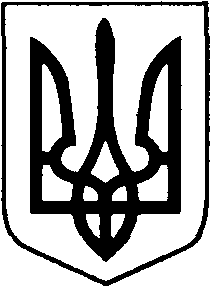 БОРАТИНСЬКА СІЛЬСЬКА РАДА ЛУЦЬКОГО РАЙОНУ ВОЛИНСЬКОЇ ОБЛАСТІРОЗПОРЯДЖЕННЯ ГОЛОВИ09 жовтня 2020 року                           с. Боратин                                   № 117/1.2 Про гербову печатку Боратинської сільської ради       Відповідно до Закону України «Про місцеве самоврядування в Україні», з метою впорядкування та використання печаток в Боратинській сільській раді:		1. Визначити секретаря сільської ради Людмилу Сахан відповідальною за використання та зберігання гербової печатки Боратинської сільської ради.		2. Вилучити та знищити гербові номерні печатки Боратинської сільської ради.		3. Створити комісію із знищення гербових номерних печаток Боратинської сільської ради у складі, згідно з додатком 1.		4. Комісії провести знищення гербових номерних печаток, розрізавши кожну на малі непоєднувані і не відновлювані частини та скласти акт про їх знищення. 		5. Контроль за виконанням цього розпорядження залишаю за собою.Сільський голова					           Сергій ЯРУЧИКБогдана МакарчукВИКОНАВЕЦЬ:Спеціаліст-юрисконсульт					Богдана Макарчук«___» ___________ 2020 рПОГОДЖЕНО:Секретар ради							Людмила Сахан		«___» ___________ 2020 рГоловний бухгалтер						 Олена Савчук		«___» ___________ 2020 рОЗНАЙОМЛЕНІ: